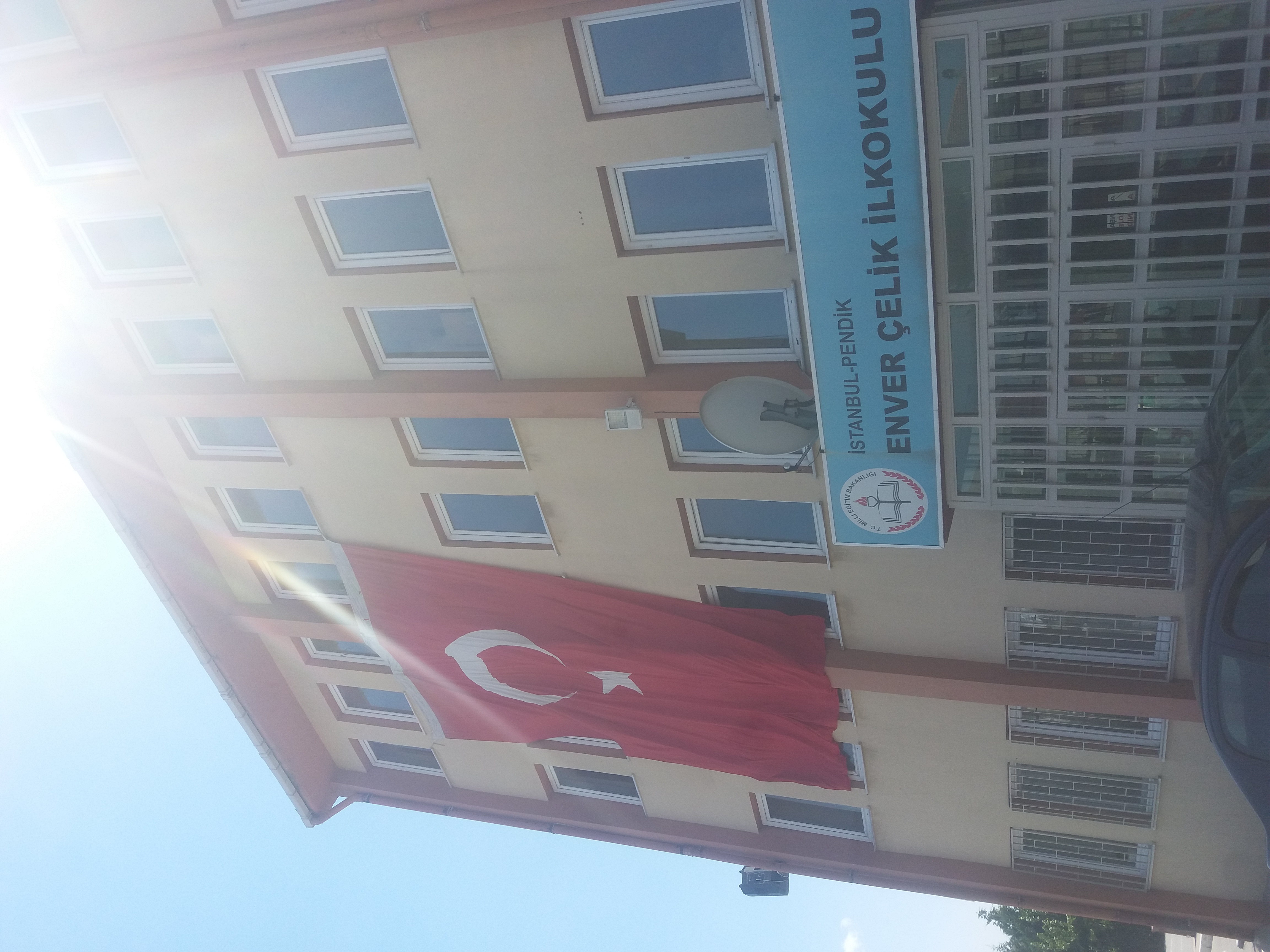 T.C. PENDİK KAYMAKAMLIĞI	MAHİR İZ İLKOKULU2019-2023 STRATEJİK PLANI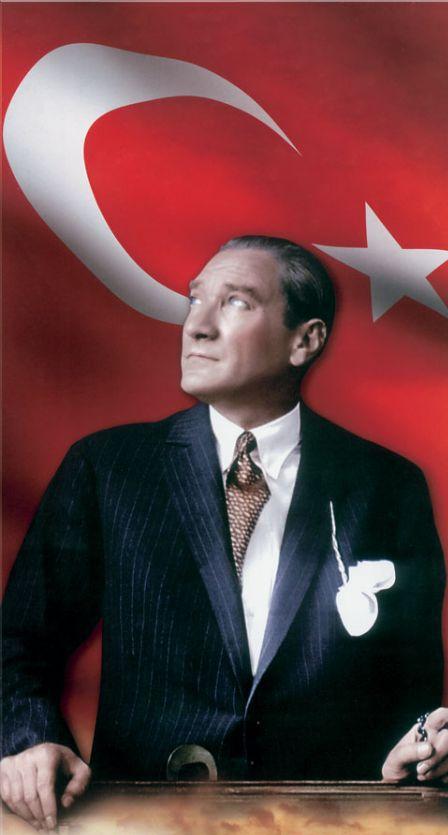 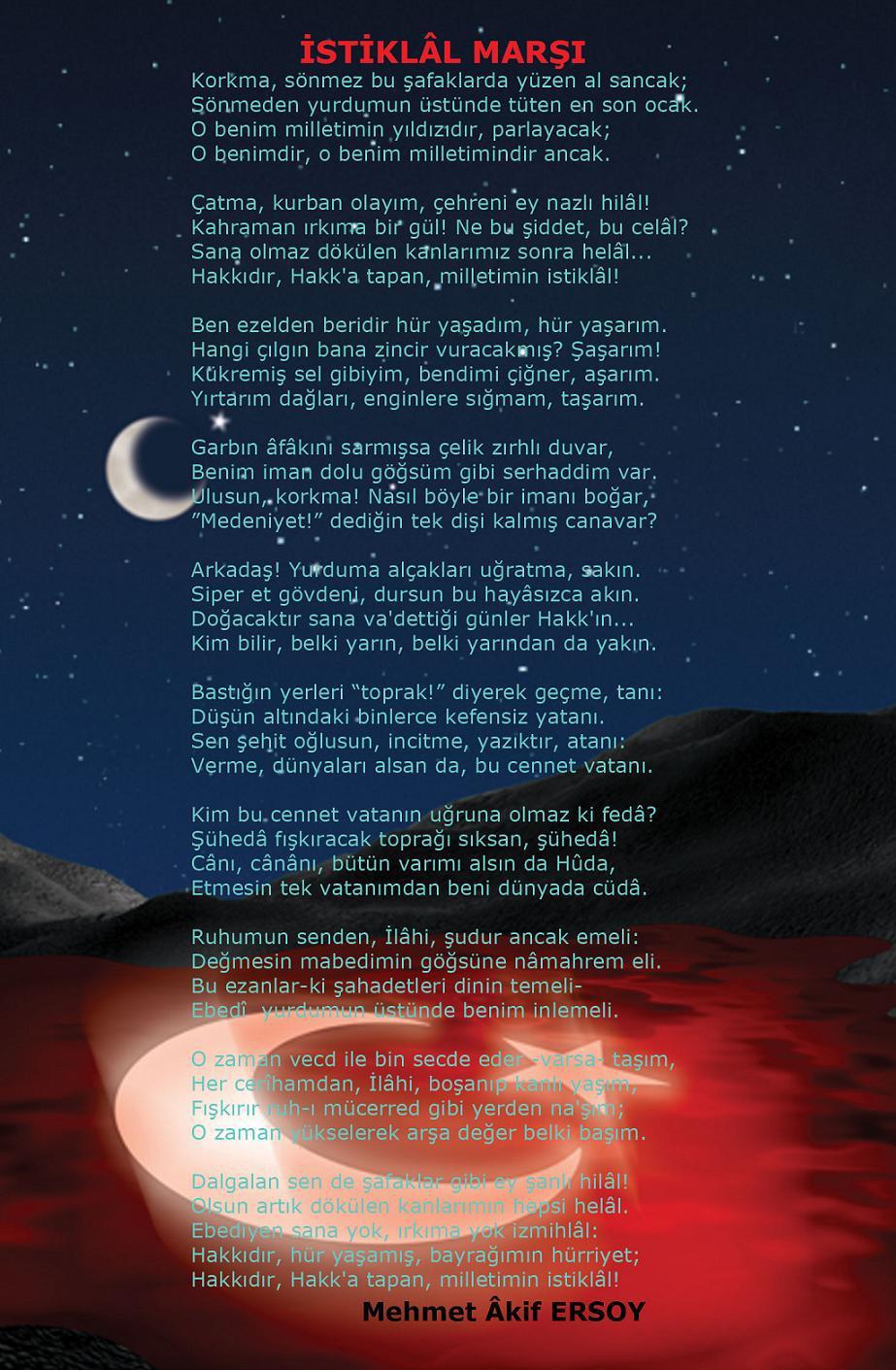 SUNUŞ     Geçmişten günümüze gelirken var olan yaratıcılığın getirdiği teknolojik ve sosyal anlamda gelişmişliğin ulaştığı hız, artık kaçınılmazları da önümüze sererek kendini göstermektedir. Güçlü ekonomik ve sosyal yapı, güçlü bir ülke olmanın ve tüm değişikliklerde dimdik ayakta durabilmenin kaçınılmazlığı da oldukça büyük önem taşımaktadır. Gelişen ve sürekliliği izlenebilen, bilgi ve planlama temellerine dayanan güçlü bir yaşam standardı ve ekonomik yapı; stratejik amaçlar, hedefler ve planlanmış zaman diliminde gerçekleşecek uygulama faaliyetleri ile oluşabilmektedir.        Okulumuz, daha iyi bir eğitim seviyesine ulaşmak düşüncesiyle sürekli yenilenmeyi ve kalite kültürünü kendisine ilke edinmeyi amaçlamaktadır. Kalite kültürü oluşturmak için eğitim ve öğretim başta olmak üzere insan kaynakları ve kurumsallaşma, sosyal faaliyetler, alt yapı, toplumla ilişkiler ve kurumlar arası ilişkileri kapsayan 2019-2023 stratejik planı hazırlanmıştır.      Büyük önder Atatürk’ü örnek alan bizler; Çağa uyum sağlamış, çağı yönlendiren öğrenciler yetiştirmek için kurulan okulumuz, geleceğimiz teminatı olan öğrencilerimizi daha iyi imkânlarla yetişip, düşünce ufku ve yenilikçi ruhu açık Türkiye Cumhuriyetinin çıtasını daha yükseklere taşıyan bireyler olması için öğretmenleri ve idarecileriyle özverili bir şekilde tüm azmimizle çalışmaktayız.     Enver Çelik İlkokulu olarak en büyük amacımız yalnızca ilkokul mezunu çocuklar yetiştirmek değil, girdikleri her türlü ortamda çevresindekilere ışık tutan, hayata hazır, hayatı aydınlatan, bizleri daha da ileriye götürecek nesiller yetiştirmektir. İdare ve öğretmen kadrosuyla bizler çağa ayak uydurmuş, yeniliklere açık, Türkiye Cumhuriyetini daha da yükseltecek gençler yetiştirmeyi ilke edinmiş bulunmaktayız.      Enver Çelik İlkokulu Stratejik Planında belirtilen amaç ve hedeflere ulaşmamızın okulumuzun gelişme ve kurumsallaşma süreçlerine önemli katkılar sağlayacağına inanmaktayız. Planın hazırlanmasında emeği geçen Strateji Yönetim Ekibi’ne, öğretmen, öğrenci ve velilerimize teşekkür ederim.                                                                                                                        Üzeyir YILDIZ	Okul MüdürüBÖLÜM IGİRİŞ ve PLAN HAZIRLIK SÜRECİ2019-2023 dönemi stratejik plan hazırlanması süreci Üst Kurul ve Stratejik Plan Ekibinin oluşturulması ile başlamıştır. Ekip tarafından oluşturulan çalışma takvimi kapsamında ilk aşamada durum analizi çalışmaları yapılmış ve durum analizi aşamasında paydaşlarımızın plan sürecine aktif katılımını sağlamak üzere paydaş anketi, toplantı ve görüşmeler yapılmıştır.Durum analizinin ardından geleceğe yönelim bölümüne geçilerek okulumuzun amaç, hedef, gösterge ve eylemleri belirlenmiştir. Çalışmaları yürüten ekip ve kurul bilgileri altta verilmiştir.Stratejik Plan Üst Kurulu Ve Stratejiik Plan Hazirlama EkibiBÖLÜM IIDURUM ANALİZİDurum analizi bölümünde okulumuzun mevcut durumu ortaya konularak neredeyiz sorusuna yanıt bulunmaya çalışılmıştır. Bu kapsamda okulumuzun kısa tanıtımı, okul künyesi ve temel istatistikleri, paydaş analizi ve görüşleri ile okulumuzun Güçlü Zayıf Fırsat ve Tehditlerinin (GZFT) ele alındığı analize yer verilmiştir.2.1. Okulun Tarihi GelişimiEğitim gönüllüsü hayırsever Enver Çelik, Pamukbank Genel Müdürlüğü'nden emekli olduktan sonra, eşinin de ölümü üzerine kendisini eğitime adadı. 1998'de 10 bin YTL bağışla Enver Çelik Eğitim Vakfı'nı kurdu ve vakfa 2003'te 430 bin YTL bağışladı. Bugüne kadar 200'ün üzerinde yoksul öğrenciye burs veren Çelik, kanser olduğunu öğrendiğinde de isminin bir okulda yaşamasını istedi. 2005 yılında İstanbul Valiliği ile Pendik Şeyhli Mahallesi Sancaktepe Sokak’ta 16 derslikli bir ilköğretim okulu yaptırıp Milli Eğitim'e bağışlamak için protokol yaptı. Okula 300 bin YTL para harcanırken Çelik, ölümü halinde inşaatın devamı için vakfa 200 bin YTL daha bağış yaptı. Okulun temeli atıldı ancak Çelik 2005 yılında 89 yaşında hayatını kaybetti. Vasiyetinde ise oturduğu evin de vakfa bağışlanmasını istedi. Ancak babasının ölümünün ardından kızı Hale Bıyıklı, Kadıköy 4. Asliye Hukuk Mahkemesi'ne dava açıp yapılan bağışların ve vasiyetin iptalini istedi. Bıyıklı, babasının bağışları vakıf yöneticisi Gülsevil Eyüp'ün etkisi altında yaptığını ve babasının akli dengesinin yerinde olmadığını iddia etti. Dilekçesinde, babasının kendisine 50 bin YTL, Eyüp'e ise 100 bin YTL bıraktığını da belirtti. Mahkeme, bağışların üzerine ihtiyati tedbir konulması kararı alırken okulun inşaatı da yarım kaldı. İl Milli Eğitim Müdürlüğü de okulun tamamlanması için İstanbul Valiliği'nden yardım istedi. İl özel idaresi tarafından 2009 yılında tamamlanan okul, 2009-2010 Eğitim öğretim yılı 5 Ekim tarihinde öğretime başladı. Okulumuz 2009-2010 eğitim öğretim yılını 156 öğrenci,1 idareci ve 8 öğretmen ile tamamladı, 2010-2011 eğitim öğretim yılı itibariyle ikili öğretime geçmiş şu anda ilkokul ve ortaokul olarak toplam 840 öğrencisi, 3 idareci, 38 kadrolu öğretmeni ile eğitim öğretime devam etmektedir.2.2. Yasal Yükümlülükler 	Anayasamızın 42.maddesine göre Eğitim ve Öğretim, Atatürk ilkeleri ve inkılapları doğrultusunda, çağdaş bilim ve eğitim esaslarına göre, devletin gözetim ve denetimi altında yapılır. Eğitim ve öğretim kurumlarında sadece eğitim, öğretim, araştırma ve inceleme ile ilgili faaliyetler yürütülür.Enver Çelik İlkokulu yasal dayanaklarını temel olarak Anayasamızın 42.maddesi,1739 Sayılı Milli Eğitim Temel Kanunu,222 Sayılı İlköğretim Kanunu, 3797, 4357, 1702, 5442, 657sayılı kanunlar ile ilköğretim Kurumları Yönetmeliği, Okul Öncesi Kurumlar Yönetmeliği ve Eğitici Kollar Yönetmeliklerinden almaktadır. (Burada okulunuzu ilgilendiren kanun vb yer verilecektir)2.3. Faaliyet Alanları İle Ürün ve HizmetlerOkulumuzun ürettiği temel hizmetler belli faaliyet alanları adı altında gruplandırılmıştır. 2.4. Kuruluş içi Analiz 	2.4.1.Örgütsel YapıKurumun Organizasyon Yapısı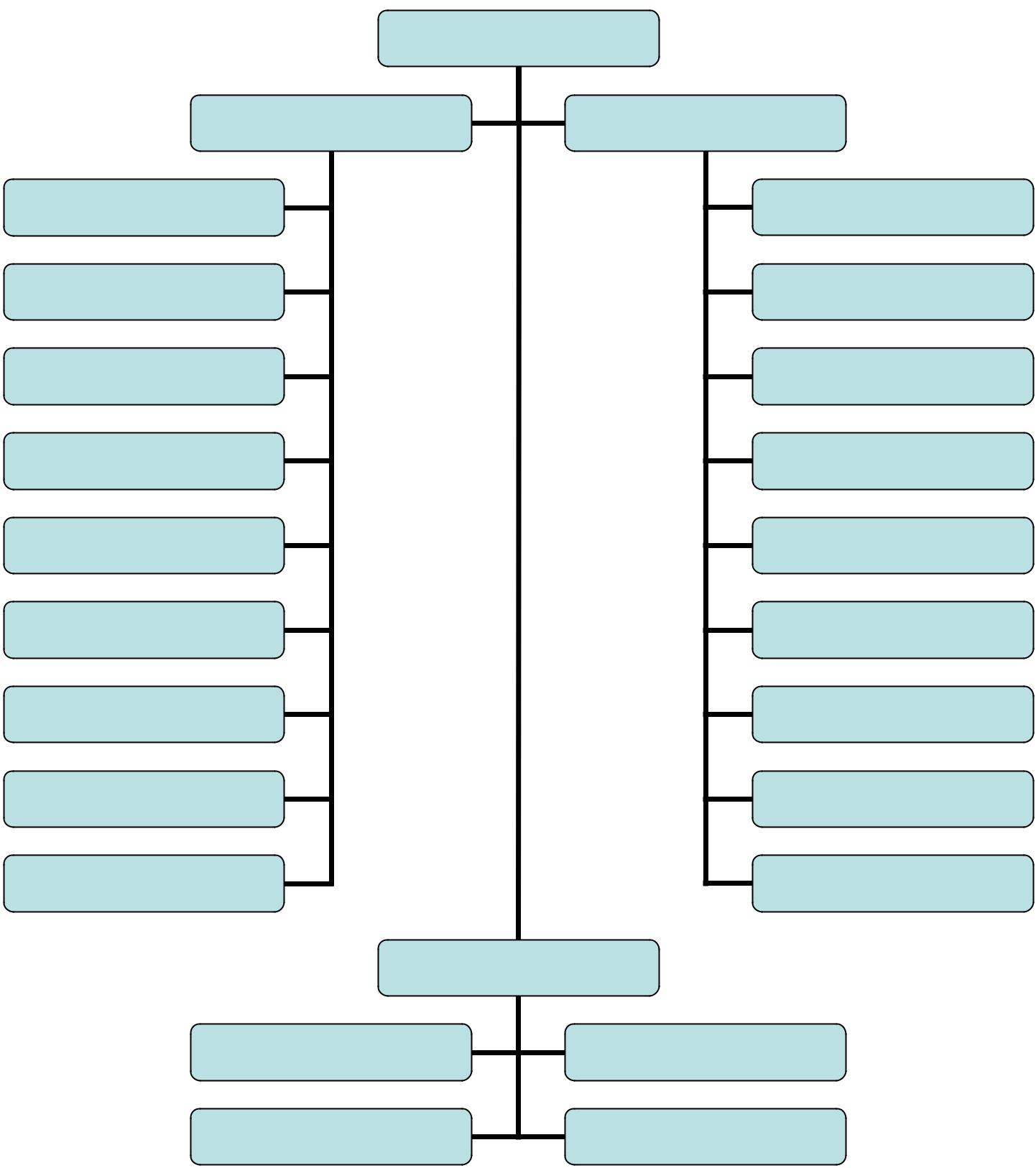 Enver Çelik İlkokulu Müdürlüğü Teşkilat ŞemasıOkulumuzun temel girdilerine ilişkin bilgiler altta yer alan okul künyesine ilişkin tabloda yer almaktadır.	Temel Bilgiler Tablosu- Okul KünyesiOkulumuzun binası ile açık ve kapalı alanlarına ilişkin temel bilgiler altta yer almaktadır.Okul Yerleşkesine İlişkin Bilgiler2.4.2. İnsan KaynaklarıOkulumuzun çalışanlarına ilişkin bilgiler altta yer alan tabloda belirtilmiştir.Sınıf ve Öğrenci Bilgileri2.4.3. Teknolojik DüzeyTeknolojik kaynaklar başta olmak üzere okulumuzda bulunan çalışır durumdaki donanım malzemesine ilişkin bilgiye alttaki tabloda yer verilmiştir.2.5. Paydaş AnaliziKurumumuzun temel paydaşları öğrenci, veli ve öğretmen olmakla birlikte eğitimin dışsal etkisi nedeniyle okul çevresinde etkileşim içinde olunan geniş bir paydaş kitlesi bulunmaktadır. Paydaşlarımızın görüşleri anket, toplantı, dilek ve istek kutuları, elektronik ortamda iletilen önerilerde dâhil olmak üzere çeşitli yöntemlerle sürekli olarak alınmaktadır.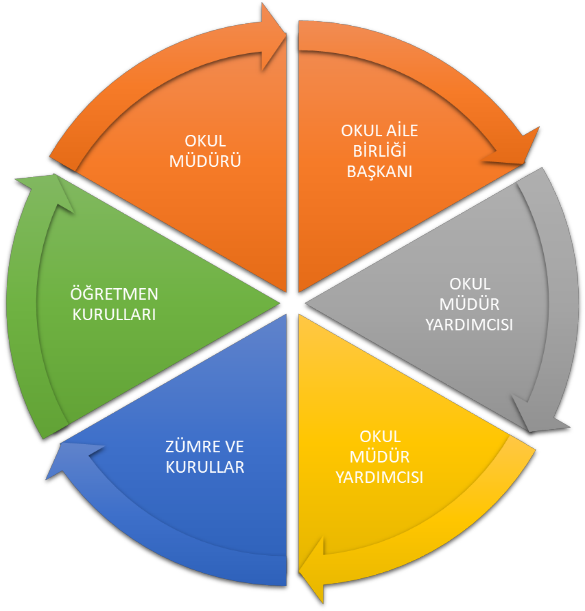 Paydaş anketlerine ilişkin ortaya çıkan temel sonuçlara altta yer verilmiştir.Öğrenci Anketi Sonuçları:Öğretmen Anketi Sonuçları:Veli Anketi Sonuçları:2.6. PESTLE AnaliziPESTLE analiziyle okulumuz üzerinde etkili olan veya olabilecek politik, ekonomik, sosyokültürel, teknolojik, yasal ve çevresel dış etkenlerin tespit edilmesi amaçlanmıştır. Müdürlüğümüzü etkileyen ya da etkileyebilecek değişiklik ve eğilimlerin sınıflandırılması bu analizin ilk aşamasını oluşturmaktadır. Bu analiz ile PESTLE unsurları içerisinde gerçekleşmesi muhtemel olan hususlar ile bunların oluşturacağı potansiyel fırsatlar ve tehditler ortaya konulmaktadır.2.7. GZFT Analizi Okulumuzun temel istatistiklerinde verilen okul künyesi, çalışan bilgileri, bina bilgileri, teknolojik kaynak bilgileri ve gelir gider bilgileri ile paydaş anketleri sonucunda ortaya çıkan sorun ve gelişime açık alanlar iç ve dış faktör olarak değerlendirilerek GZFT tablosunda belirtilmiştir. Dolayısıyla olguyu belirten istatistikler ile algıyı ölçen anketlerden çıkan sonuçlar tek bir analizde birleştirilmiştir.Kurumun güçlü ve zayıf yönleri donanım, malzeme, çalışan, iş yapma becerisi, kurumsal iletişim gibi çok çeşitli alanlarda kendisinden kaynaklı olan güçlülükleri ve zayıflıkları ifade etmektedir ve ayrımda temel olarak okul müdürü/müdürlüğü kapsamından bakılarak iç faktör ve dış faktör ayrımı yapılmıştır.İçsel Faktörler GüçlüYönlerTüm sınıflarda Bilgisayar ve Projeksiyon olmasıTüm sınıflanmızın Görsel Eğitime ve Teknoloji kullanımına hazır hale getirilmiş olması Sosyal Etkinliklere önem verilmesiOkulumuzun tüm birimlerinde (Sınıf, idare vb.) internet erişiminin bulunmasıOkul yönetimi ile diğer çalışanlar arasında iletişimin sağlıklı olmasıOkul yönetiminin yapılacak işleri personelle birlikte yapmaya öncelik vermesiPersonelin bu okulda görev yapıyor olmaktan memnun olmasıOkulda görev paylaşımının adil olmasıOkulda herkesin görev ve yetkilerinin belli olması ve riayet edilmesiOkul yönetiminin yeni fikirlere açık olması ve yeni projeleri desteklemesiOkul yönetimi eğitim ile ilgili konularda herkese eşit mesafede olmasıÖgretmenler ile okul yönetimi arasında diyalogun sağlıklı ve gelişmiş olmasıGenç ve dinamik bir kadronun olması.Ögretmenler arası iletişim ve yardımlaşmanın sağlıklı ve gelişmiş olmasıVelilerin okula bakışı ve ilgisinde gözle görülür gelişmelerin olmasıÖğrenci velileri ve vatandaşlarla iyi diyalog kurulmuş olması, ilişkilerin şeffaf olmasıOkul Gelişim Modelinin sağlıklı bir biçimde sürmesiÖğretmenlerin tecrübeli ve dayanışma içinde olmasıİdare ve öğretmen dayanışmasının iyi olmasıZayıf YönlerSosyal etkinlik yapılacak alanların sınırlı olması Sportif alan ve malzeme eksikliğiUlusal ve uluslararası etkinliklere katılım konusunda daha aktif olunmasıEğitimde paydaş desteğinin az olması ve Sınırlı ekonomik olanaklarKadrolu hizmetli sayısının az olmasıVelilerin ekonomik durumlarının yetersiz olmasıBahçemizin küçük olmasıBinanın fiziki durumunun yetersiz oluşuÇocuklarda şiddet eğiliminin fazla olmasıSağlık odasının olmamasıDışsal Faktörler:FırsatlarOkulun toplumdaki imajının olumlu olması.İletişim yöntemlerinin gelişmiş olmasıOkul Aile Birliğinin etkin katılımıOkuldaki personelin değişiminin az olmasıİdare ve öğretmenler arasında sıkı bir diyalogun olmasıOkulun İlçe Milli Eğitim ile ilişkilerinin iyi olmasıSınıflarda bilgisayar ve internetin olmasından dolayı bilgiye ulaşımın kolay olmasıPersonelimizin gayretli olmasıYapılan sosyal etkinlik ve kültürel faaliyetlerle velilerle iletişim fırsatı oluşturulmasıTehditlerDeprem bölgesinde bulunuyor olmakParçalanmış aile problemlerinin çocuklara yansıtılmasıGenel bütçeden eğitim ve öğretim yatırımlarına yeteri kaynak ayrılmamasıTeknolojik gelişmelerin olumsuz etkileri(TV, internet, cep telefonu, sosyal medya vb)Okuma kültürünün zayıf olmasıVelilerin sahip olduğu önyargılar nedeniyle çocuklarının gerçek yetenek ve potansiyellerini dikkate almadan yönlendirmeleri2.8. Tespit ve İhtiyaçlarGelişim ve Sorun Alanları Paydaş analizi, kurum içi ve dışı analiz sonucunda bakanlığın faaliyetlerine ilişkin gelişim ve sorun alanları tepit edilmiştir. Belirlenen gelişim ve sorun alanları üç tema altında gruplandırılarak plan mimarisinin oluşturulmasında temel alınmıştır.BÖLÜM IIIGELECEĞE BAKIŞOkul Müdürlüğümüzün Misyon, vizyon, temel ilke ve değerlerinin oluşturulması kapsamında öğretmenlerimiz, öğrencilerimiz, velilerimiz, çalışanlarımız ve diğer paydaşlarımızdan alınan görüşler, sonucunda stratejik plan hazırlama ekibi tarafından oluşturulan Misyon, Vizyon, Temel Değerler; Okulumuz üst kurulana sunulmuş ve üst kurul tarafından onaylanmıştır.MİSYONUMUZÖğrencilerimizin iyi bir vatandaş olabilmeleri için gerekli olan temel bilgi, beceri, davranış ve alışkanlıkları kazandırmak; onları özsaygısı yüksek, ülkesine karşı görev ve sorumluluklarının bilincinde; milli, ahlaki değerleni bilen ve yaşatan bireyler olarak hayata hazırlamak.VİZYONUMUZ 
Eğitimde Öncü, Ülkemizin Geleceğinde İz Bırakan Nesiller Yetiştiren Okul Olmak3.3. Temel DeğerlerAtatürk ilkelerini ve cumhuriyet kazanımlarını korumak ve yüceltmeyi esas alırız.Yaşam boyu eğitimin destekçisiyiz.Evrensel ve bilimsel ilkeler doğrultusundaki yeniliğe ve değişime açığız.Performansın veri sonuçlarına dayalı olarak belirlenmesine önem veririz.İşbirliği ve takım çalışmasının önemine ve gereğine inanırız.Ortak aklın yarattığı sinerjinin gücü ile hareket ederiz.İnsana saygıya öncelik veririz.Öğrencilerimizin geleceğinin bizim geleceğimiz olduğuna inanırız. Fırsat eşitliğini okulda yaşatırız. Çalışanları tanır, yeteneklerini geliştirir, fikirlerine değer verir, yeni fikir üretimini destekleriz.Öğrenci, veli ve toplum beklentilerine odaklı çalışırız. Eğitimde kaliteyi ön planda tutarız.3.4. Stratejik Amaç, Hedefler, Performans Göstergeleri ve Eylem PlanlarıStratejik amaçlar; misyon, vizyon, ilke ve değerlerle uyumlu, misyonun yerine getirilmesine katkıda bulunacak ve mevcut durumdan gelecekteki arzu edilen duruma dönüşümü sağlayabilecek nitelikte, ulaşılmak istenen noktayı açık bir şekilde ifade eden ve stratejik planlama sürecinin sonraki aşamalarına rehberlik edecek şekilde stratejik konulara uygun olarak tespit edilmiştir. Hedeflerin tespitinde; paydaş beklentileri, konulara ilişkin alternatifler, mevcut durum analizi ve istatistikî verilerin varlığı ve verilere olan ihtiyaç göz önünde bulundurulmuştur. Stratejik planlama çalışmaları ile; kurumsal rol ve sorumluluklar çerçevesinde stratejinin operasyonlara dönüştürülmesi, hizmet birimleri arasında sinerji yaratılarak, tespit edilen stratejilerine yönlendirilmesi, bireysel stratejilerin kurumsal stratejiler ile ilişkilendirilerek bütünleştirilmesi, bir başka ifadeyle stratejik yönetimin sürekli bir süreç haline getirilmesi ve herkes tarafından benimsenmesinin sağlanması hedeflenmiştir.Bu bölümde Enver Çelik İlkokulu Müdürlüğü 2019-2023 Stratejik Planı’nın amaç, hedef, hedef kartı ve stratejilerine yer verilmiştir. Stratejilere ilişkin yapılacak çalışmaları belirten eylemler ile hedef kartlarında yer alan göstergelerin tanım, formül ve kavramsal çerçevelerine “Eylem Planı ve Gösterge Bilgi Tablosu” dokümanında ayrıca yer verilmiştir. STRATEJİK AMAÇ 1: Kayıt bölgemizde yer alan çocukların okullaşma oranlarını artıran, öğrencilerin uyum ve devamsızlık sorunlarını gideren etkin bir yönetim yapısı kurulacaktırStratejik Hedef 1.1.: Kayıt bölgemizde yer alan çocukların okullaşma oranları artırılacak ve öğrencilerin uyum ve devamsızlık sorunları da giderilecektir.Eğitim Öğretime Katılım ve TamamlamaHedefin Mevcut DurumuOkulumuzda 2018 okullaşma oranlarına bakıldığında ilkokul da %99,7, seviyesinde gerçekleşmiştir. İlokul 1. Sınıf öğrencilerinden en az bir yıl anasınıfı eğitimi almış olanların oranı 2018 yılı okulumuzda % 68,7 dir. İlkokullarda 20 gün ve üzeri devamsızlık yapan öğrenci oranı okulumuzda %0,17 dir.Performans Göstergeleri TEMA 2: EĞİTİM VE ÖĞRETİMDE KALİTENİN ARTIRILMASI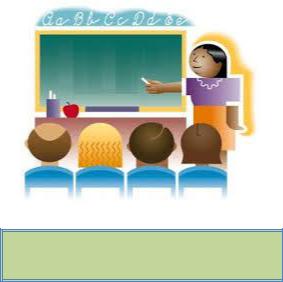 STRATEJİK AMAÇ 2: Bütün öğrencilerimize, medeniyetimizin ve insanlığın ortak değerleri ile çağın gereklerine uygun bilgi, beceri, tutum ve davranışların kazandırılması sağlanacaktır.Öğrenci Başarısı ve Öğrenme Kazanımları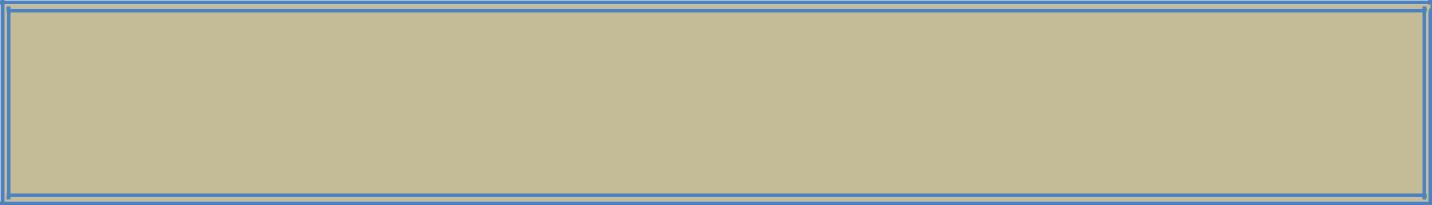 Stratejik Hedef 2.1.: Tüm kademelerde sosyal, sanatsal, sportif beceri odaklı uygulamalar gerçekleştirilecektirHedefin Mevcut Durumu	Nitelikli bir insan gücüne sahip olabilmemiz için eğitim öğretime erişim ve tamamlamanın yanı sıra, bireylerin kaliteli bir eğitim öğretim almalarının önemi de göz ardı edilemez bir gerçektir. Bireylere, kendilerinde var olan potansiyellerini ortaya çıkarabilme imkânı bulabilecekleri, bedensel, zihinsel ve ruhsal yönden gelişimlerinisürdürürken akademik yönden de başarı düzeylerinin yükseldiği bir eğitim öğretim imkânı sunulmalıdır. Bu nedenle bireylerin akademik başarılarının yanı sıra sosyal, kültürel ve sportif faaliyetlere katılım oranlarının da yükselmesini hedeflemekteyiz.Öğrenci başarı oranları incelendiğinde 2018 verileriyle; ilkokulda sınıf geçme oranının okulumuzda %100 olduğu görülmektedir. 2018 verilerine göre eğitim öğretim kurumlarından ulusal yarışma, sosyal, kültürel ve sportif faaliyetlere katılan öğrenci sayılarımız genel öğrenci sayımız içerisindeoranına bakıldığındaokulumuzda %12 seviyelerinde kalmıştır. Oklumuzdaki 4. Sınıf öğrencilerin 2017/2018 eğitim öğretim yılı sonu itibariyle yılsonu notu ortalamalarının 83,40 olduğu hesaplanmıştır. Takdir-Teşekkür alanöğrenci oranının %21 Takdir olduğu tespit edilmiştir.Performans GöstergeleriTEMA 3: KURUMSAL KAPASİTENİN GELİŞTİRİLMESİ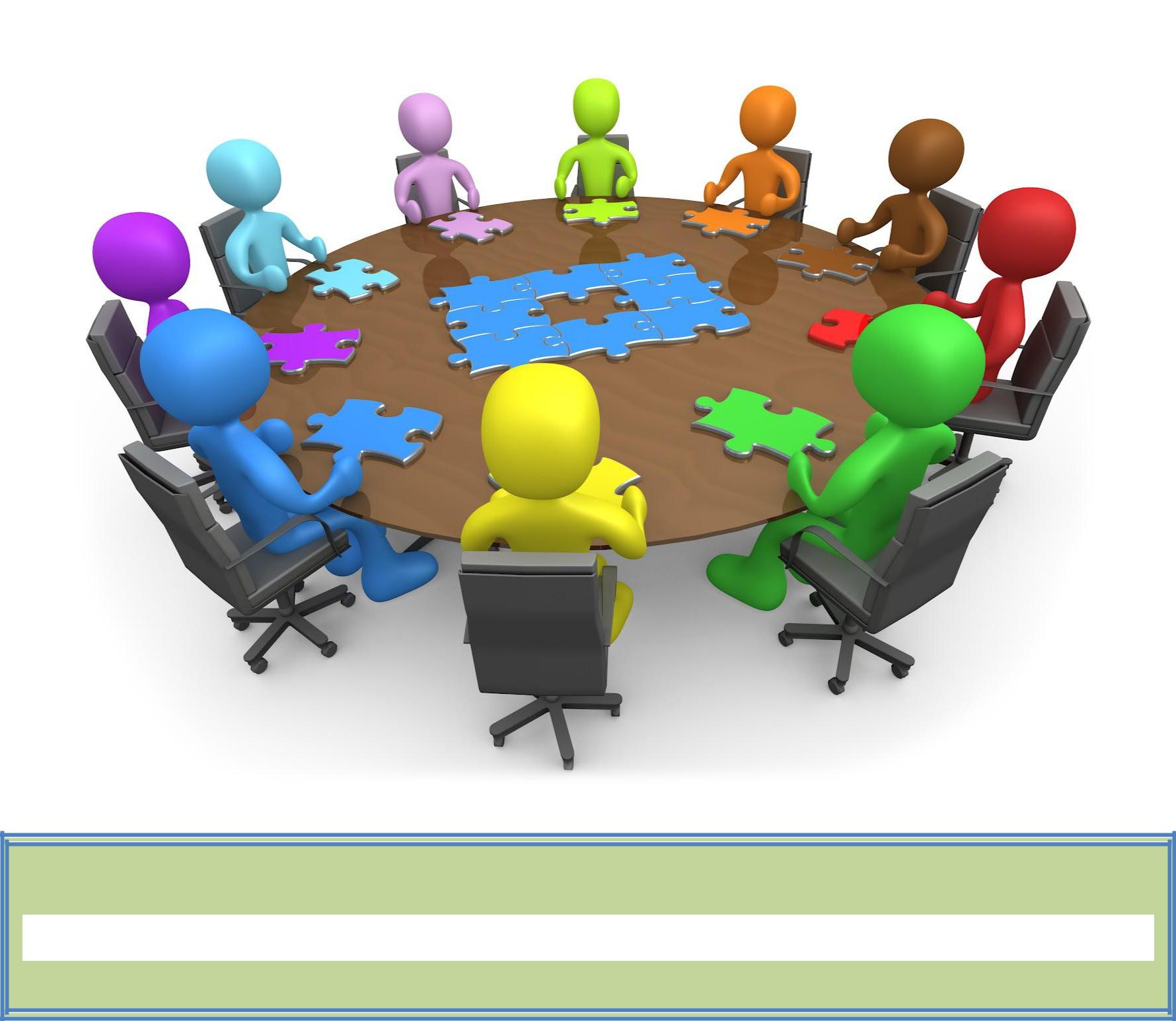 STRATEJİK AMAÇ 3: Çağdaş normlara uygun, etkili, verimli yönetim ve organizasyon yapısı ve süreçleri hâkim kılınacaktır.Beşeri Alt Yapı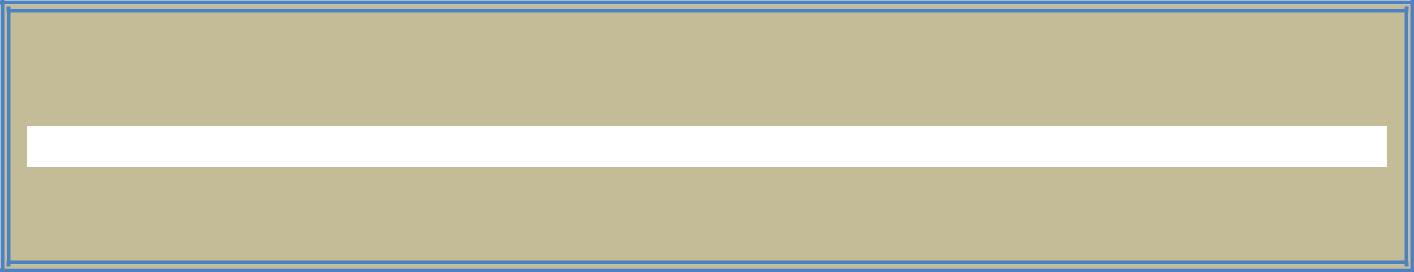 Stratejik Hedef 3.1.: Tüm eğitim çalışanlarının mesleki gelişimleri desteklenecektir.Hedefin Mevcut DurumuKurumların hizmet faaliyetlerini etkin ve verimli bir şekilde yerine getirebilmesiiçin yeterli ve nitelikli bir işgücüne sahip olması gerekmektedir. Kurum personelininnitelikli hizmet üretmesinde hizmet tanımları ve görev alanlarının kapsamlı bir şekildedüzenlenmişolması, iş ve işlemlerin yürütülmesinde kolaylık ve verimliliği beraberinde getirecektir. Bu bağlamda okulumuzda işlevsel bir insan kaynakları yönetimi ile niteliklihizmet üretme ve kurum kültürü ile çalışan motivasyonun artırılması hedeflenmektedir.Okulumuzda 2018 yılı verilerine göre öğretmen başına düşen öğrenci oranı %26,25’dir. Okulumuzda yönetici sayılarımızın norm kadroya oranı %100!dür, öğretmen sayılarımızın norma kadroya oranı %100 memur-hizmetli sayımızın norm kadroya oranı %90’dir. Ek ders ücreti karşılı çalışan öğretmen sayısının toplam öğretmen sayısına göreoranı %.0’dır.2018 yılında personel başına yıllık hizmetiçi eğitim süresi öğretmenlerde 6 saat, yöneticilerde 6 saat olarak gerçekleşmiştir.2018 yılında okulumuzda personele kurum kültürü ve motivasyonunu artırmaya yönelik toplam 4 etkinlik gerçekleştirilmiştir. Okulumuzda çalışan eğitim personelinin 2 lisansüstü eğitimini tamamlamıştır.Performans Göstergeleri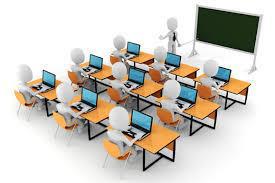 Fiziki ve Mali Alt Yapı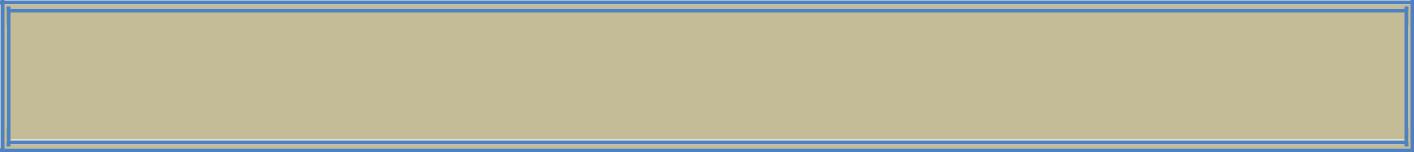 Stratejik Hedef 3.2.: Eğitimin niteliğinin artırılması ve okullarda planlı yönetim anlayışının yerleşmesi amacıyla bütçe ile plan bağını kuran verimli bir finansman modeline geçilecektirHedefin Mevcut DurumuEğitim-Öğretimde kalitenin artırılmasının önemli faktörlerden biri de eğitim öğretim ortamının fiziki kapasitesi ile donanım ihtiyaçlarının giderilmesidir. Bu nedenle okulun fiziki ortamlarının iyileştirilerek ihtiyaca cevap verecek düzeye getirilmesi, fiziki ve mali kaynakların kullanımında etkinliğin ve verimliliğin sağlanması hedeflenmektedir. En kısa zamanda ikili eğitimden tekli eğitime geçmek en önemli hedeflerimizden biridir.2018 yılı itibari ile okulumuzda toplam “13” derslik bulunmaktadır. 2018 yılı itibariyle derslik başına düşen öğrenci sayısı okul öncesi eğitimde 24, ilkokulda 33’dür.Okulumuzda 1 adet çok amaçlı salon bulunmakta, spor salonu ve kütüphane bulunmamaktadır.Okulumuzun fiziki kapasitelerinin geliştirilmesi ve imkânlar dâhilinde sosyal alanlar oluşturulması yoluyla paydaşlarımızın memnuniyetinin artırılması için Eğitim-Öğretime destek sağlayabilecek hayırseverlere ulaşılmaya çalışılmakPerformans Göstergeleri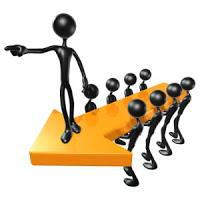 Yönetim ve Organizasyon, Bilgi Yönetimi ve Kurumsal İletişimin Artırılması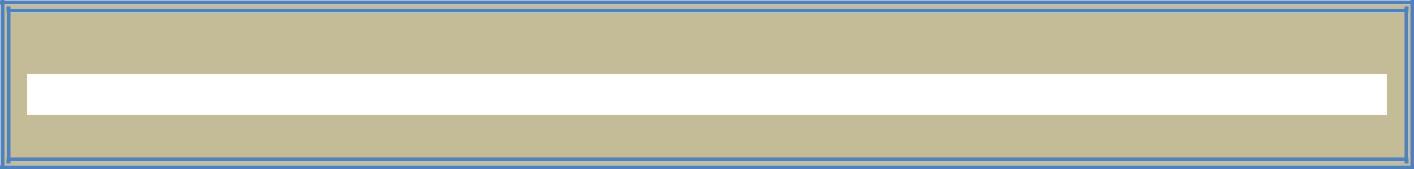 Stratejik Hedef 3.3.: Yönetim ve öğrenme etkinliklerinin izlenmesi, değerlendirilmesi ve geliştirilmesi amacıyla veriye dayalı yönetim yapısına geçilecektir.Hedefin Mevcut DurumuKurumsal yapı ve yönetim organizasyonlarını verimli hale getirmişolan kurumlarincelendiğinde, katılımcı, çoğulcu, şeffaf, hesap verilebilir bir yöntemin etkisi öne çıkmaktadır. Eski anlayışların yerine, günün koşullarına uygun çağdaşbir yönetimanlayışının gereği kaçınılmazdır. Bu nedenle Müdürlüğümüzün de kurumsal yapı ileyönetim organizasyon yapısının etkin bir yapıya kavuşturulması hedeflenmektedir.Katılımcılık, şeffaflık ve hesap verilebilirlik ilkeleriyle okulumuz organizasyon yapısının bütünleştirilerek kurumsal kapasitenin geliştirilmesi hedeflenmektedir.Kurumların nitelikli hizmet sunabilmeleri için her geçen gün artan talepleri karşılamada enformasyon teknolojilerinden en üst düzeyde yararlanmaları bir zorunluluk haline gelmiştir. Kısa sürede etkin ve doğru hizmet sunmanın yararlanıcı memnuniyetiaçısından önemi de kaçınılmazdır. Bu nedenle Enver Çelik İlkokulu olarak gelişenenformasyon teknolojilerinin imkân ve fırsatlarından en üst seviyede yararlanma amaçlanmaktadır.DYS’den gelen bilgi ve belgelerin daha hızlı birşekilde ulaştırılması, daha güvenli ve daha sağlıklı birşekilde saklanması için gerekli önlemler alınmaktadır.Okulumuzun yaptığı çalışmaların, faaliyet ve duyuruların toplumun her kesimine ulaştırılması hedeflenmiştir. 2018 yılı itibarıyla Kurum Web sitesinde verilen haber sayısı“10” duyuru sayısı “50”olmuştur. Müdürlüğümüz Web sayfasını 6000kişi ziyaret etmiştir.3.5. MaliyetlendirmeEnver Çelik İlkokulu 2019-2023 Stratejik Plan çalışmaları kapsamında Maliyetlendirme çalışmaları yapılmıştır. Bu çalışmalar Müdürlüğümüzün sahip olduğu mali kaynakların stratejik amaç, hedef ve faaliyetlerin gerçekleştirilmesinde etkin ve gerçekçi bir şekilde kullanılmasını hedeflemektedir. Stratejik Planın başarısında plan-bütçe bağlantısı büyük önem arz etmektedir.Okulumuzun Stratejik Plan Maliyetlendirme çalışmaları şu şekilde yapılmıştır:Hedeflere ilişkin eylemler durum analizi çalışmaları sonuçlarından hareketle birimlerin katılımlarıyla tespit edilmiştir,Eylemlere ilişkin maliyetlerin bütçe dağılımları yapılmadan önce genel yönetim giderleri ayrılmıştır,Müdürlüğümüze Bakanlık bütçesinden ayrılan pay ve diğer gelirler hesaplanmıştır,Eylemlere ilişkin tahmini maliyetler belirlenmiştir,Eylem maliyetlerinden hareketle hedef maliyetleri belirlenmiştir,Hedef maliyetlerinden yola çıkılarak amaç maliyetleri belirlenmiş ve amaç maliyetlerinden de Stratejik Plan maliyeti belirlenmiştir.Tahmini kaynaklarını gösteren tablo aşağıda verilmiştir.Okulumuzun Stratejik Plan maliyetlendirme çalışmaları şu şekilde yapılmıştır:Hedeflere ilişkin eylemler durum analizi çalışmaları sonuçlarından hareketle birimlerin katılımlarıyla tespit edilmiştir,Eylemlere ilişkin maliyetlerin bütçe dağılımları yapılmadan önce genel yönetim giderleri ayrılmıştır,Eylemlere ilişkin tahmini maliyetler belirlenmiştir,Eylem maliyetlerinden hareketle hedef maliyetleri belirlenmiştir,Hedef	maliyetlerinden	yola	çıkılarak	amaç	maliyetleri	belirlenmiş	ve	amaç maliyetlerinden de Stratejik Plan maliyeti belirlenmiştir.Genel bütçe, yıllık bütçe artışları ve eğilimleri dikkate alındığında Enver Çelik İlokulu’nun 2019-2023 Stratejik Planı’nda yer alan stratejik amaçların gerçekleştirilebilmesi için beş yıllık süre için tahmini 973.179,49 TL’lik kaynağın elde edileceği düşünülmektedirMüdürlüğümüz stratejik planında dört hedef bulunmaktadır. Söz konusu hedeflere ilişkin bütçe dağılımları 5 yıllık olarak alttaki tabloda belirtilmiştir. Tabloda beş yıllıkMaliyetlendirme sonucunda Müdürlüğümüzün tahmini olarak 973.179,49 TL’lik bir harcama yapacağı düşünülmektedir. Plan dönemi amaç maliyetlerine ilişkin alttaki tabloda ayrıntılı bilgiye yer verilmiştir.Tablo -20: Amaç ve Hedef Maliyetleri TablosuBÖLÜM IVİZLEME VEDEĞERLENDİRME4.1. Plan Gelişiminin İzlenmesiEnver Çelik İlkokulu 2019 2023 yıllarını kapsayan bir dönem için hazırlanmıştır. Planın başarıya ulaşması için bu dönemler içinde yıllık iki kez gözden geçirilmesi gerekmektedir. Bu değerlendirme, faaliyet alanları çerçevesinde, Okulumuzun hazırlayacağı 6 yıllık faaliyet raporlarıyla yapılacaktır. İlerleme sağlanan ve sağlanamayan alanların ortaya konulacağı bu raporlar, faaliyetlerin sürekli geliştirilmesi için plana ışık tutacaktır.Enver Çelik İlkokulu2019-2023 Stratejik Planı’nın İzleme ve Değerlendirme uygulamaları, MEB 2015-2019 Stratejik Planı İzleme ve Değerlendirme Modeli’nin geliştirilmiş sürümü olan MEB 2019-2023 Stratejik Planı İzleme ve Değerlendirme Modeli çerçevesinde yürütülecektir. İzleme ve değerlendirme sürecine yön verecek temel ilkeleri; “Katılımcılık, Saydamlık, Hesap verebilirlik, Bilimsellik, Tutarlılık ve Nesnellik” olarak ifade edilebilir.İdarelerin kurumsal yapılarının kendine has farklılıkları, izleme ve değerlendirme süreçlerinin de farklılaşmasını beraberinde getirmektedir. Eğitim idarelerinin ana unsurunun, girdi ve çıktılarının insan oluşu, ürünlerinin değerinin kısa vadede belirlenememesine ve insan unsurundan kaynaklı değişkenliğin ve belirsizliğin fazla olmasına yol açmaktadır. Bu durumda sadece nicel yöntemlerle yürütülecek izleme ve değerlendirmelerin eğitsel olgu ve durumları açıklamada yetersiz kalabilmesi söz konusudur. Nicel yöntemlerin yanında veya onlara alternatif olarak nitel yöntemlerin de uygulanmasının daha zengin ve geniş bir bakış açısı sunabileceği belirtilebilir.Enver Çelik İlkokulu 2019-2023 Stratejik Planı İzleme ve Değerlendirme Modeli’nin çerçevesini;Performans göstergeleri ve stratejiler bazında gerçekleşme durumlarının belirlenmesi,Performans göstergelerinin gerçekleşme durumlarının hedeflerle kıyaslanması,Stratejiler kapsamında yürütülen faaliyetlerin Müdürlük faaliyet alanlarına dağılımının belirlenmesi,Sonuçların raporlanması ve paydaşlarla paylaşımı,Hedeflerden sapmaların nedenlerinin araştırılması,Alternatiflerin ve çözüm önerilerinin geliştirilmesisüreçleri oluşturmaktadır. Üst Kurul BilgileriÜst Kurul BilgileriEkip BilgileriEkip BilgileriAdı SoyadıUnvanıAdı SoyadıUnvanıÜzeyir YILDIZOkul MüdürüŞenol ERTENÖğretmenSami ALÇINOkul Müdür Yard.Sakine ÇELİKRehber ÖğretmeniOsman ÖZENÖğretmenŞehriban ÇENGELÖğretmenLevent AKBAŞÖğretmenMeryem BİNGÖLÖğretmenEbru DUMANÖğretmenEmel DUMRULÖğretmenSerpil KURTOkul Aile Birliği BaşkanıAygül YILDIRIMOAB Yönetim kurulu üyesiFaaliyet AlanıHizmetlerÖğrenci kayıt, kabul ve devam işleriEğitim hizmetleri Öğrenci başarısının değerlendirilmesiÖğretim hizmetleriSınav işleriToplum hizmetleriSınıf geçme işleriKulüp çalışmalarıÖğrenim belgesi düzenleme işleriDiplomaPersonel işleriSosyal, kültürel ve sportif etkinliklerÖğrenci davranışlarının değerlendirilmesiBurs hizmetleriÖğrenci sağlığı ve güvenliğiYurt hizmetleriOkul çevre ilişkileriBilimsel vs araştırmalarRehberlikYaygın eğitim Staj çalışmalarıMezunlar (Öğrenci)Okul Müdürü                              Müdür    YardımcısıMüdür YardımcısıÖğrenci İşleriAnasınıfı İş ve işlemleriSosyal EtkinliklerOkul Aile Birliği İş ve İşlemleriSivil SavunmaPersonel Özlük İşleriOkul Sütü iş ve İşlemleriMaaş ve Ek Ders İşleriÜcretsiz Ders KitaplarıTKY ve Stratejik PlanlamaRehberlikÖğrenci BurslarıKurul ve Komisyonlara BaşkanlıkKurul ve Komisyonlara BaşkanlıkEtmekEtmekDeğerler EğitimiMerkezi Sınav İşleriDestek EğitimiÇocuk Kulüpleri İş ve İşlemleriMemurGelen –Giden Evrakİstatistik- Veri HazırlamaStandart Dosya PlanıArşivİli:İstanbulİli:İstanbulİli:İstanbulİlçesi: Pendikİlçesi: Pendikİlçesi: PendikAdres:Şeyhli Mah. Çinili Sokak No: 9Şeyhli Mah. Çinili Sokak No: 9Coğrafi Konum(link)*Coğrafi Konum(link)*https://www.haritamap.com/yer/envercelik-ilk-okulu-pendikTelefon Numarası(216) 5950068(216) 5950068Faks Numarası:Faks Numarası: (216) 5950069e- Posta Adresi:739921@meb.k12.tr.739921@meb.k12.tr.Web sayfası adresi:Web sayfası adresi:envercelikilkokulu.meb.k12.tr/Kurum Kodu: 739921 739921Öğretim Şekli:Öğretim Şekli:İkiliOkulun Hizmete Giriş TarihiOkulun Hizmete Giriş TarihiToplam Çalışan SayısıToplam Çalışan Sayısı 26Öğrenci Sayısı:Kız 235Öğretmen SayısıKadın 12Öğrenci Sayısı:Erkek 245Öğretmen SayısıErkek 8Öğrenci Sayısı:Toplam 480Öğretmen SayısıToplam 20Derslik Başına Düşen Öğrenci SayısıDerslik Başına Düşen Öğrenci Sayısı 32Şube Başına Düşen Öğrenci SayısıŞube Başına Düşen Öğrenci Sayısı 32Öğretmen Başına Düşen Öğrenci SayısıÖğretmen Başına Düşen Öğrenci Sayısı 23Şube Başına 30’dan Fazla Öğrencisi Olan Şube SayısıŞube Başına 30’dan Fazla Öğrencisi Olan Şube Sayısı 9Öğrenci Başına Düşen Toplam Gider MiktarıÖğrenci Başına Düşen Toplam Gider MiktarıÖğretmenlerin Kurumdaki Ortalama Görev SüresiÖğretmenlerin Kurumdaki Ortalama Görev Süresi 9Okul BölümleriOkul BölümleriÖzel AlanlarVarYokOkul Kat Sayısı4Çok Amaçlı SalonXDerslik Sayısı14Çok Amaçlı SahaXDerslik Alanları (m2)49 m2KütüphaneXKullanılan Derslik Sayısı14Fen LaboratuvarıXŞube Sayısı13BT LaboratuvarıXİdari Odaların Alanı (m2)25 m2İş AtölyesiXÖğretmenler Odası (m2)40 m2Beceri AtölyesiXOkul Oturum Alanı (m2)1052 m2PansiyonXOkul Bahçesi (Açık Alan)(m2)410 m2Okul Kapalı Alan (m2)1052 m2Sanatsal, bilimsel ve sportif amaçlı toplam alan (m2)410 m2Kantin (m2)45 m2Tuvalet Sayısı12 Diğer (………….)Çalışan BilgileriTablosuÇalışan BilgileriTablosuÇalışan BilgileriTablosuÇalışan BilgileriTablosuUnvanErkekKadınToplamOkul Müdürü ve Müdür Yardımcısı2-2Sınıf Öğretmeni6713Branş Öğretmeni-11Rehber Öğretmen-11İdari Personel-11Yardımcı Personel156Güvenlik Personeli-11Toplam91625SINIFIKızErkekToplamAnasınıfı 2326491. Sınıflar52591112. Sınıflar 55511063. Sınıflar61481094. Sınıflar4461105TOPLAM235245480Akıllı Tahta Sayısı0TV Sayısı1Masaüstü Bilgisayar Sayısı4Yazıcı Sayısı3Taşınabilir Bilgisayar Sayısı15Fotokopi Makinası Sayısı3Projeksiyon Sayısı15İnternet Bağlantı Hızı24 Mbps "ÖĞRENCİ GÖRÜŞ VE DEĞERLENDİRMELERİ” 
ANKET FORMU                                KESİNLİKLE
 KATILIYORUMKATILIYORUMKARARSIZIM
 KATILIMIYORUMKESİNLİKLEKATILMIYORUM1Öğretmenlerimle ihtiyaç duyduğumda 
rahatlıkla görüşebilirim.53.5%41.1%4,3%0.9%0.4%1Öğretmenlerimle ihtiyaç duyduğumda 
rahatlıkla görüşebilirim.1239410212Okul müdürü ile ihtiyaç duyduğumda
 rahatlıkla konuşabiliyorum.29.1%43.9%17%6,1%3,9%2Okul müdürü ile ihtiyaç duyduğumda
 rahatlıkla konuşabiliyorum.67101391493Okulun rehberlik servisinden yeterince yararlanabiliyorum.22,5%46,3%21,1%7,0%3,1%3Okulun rehberlik servisinden yeterince yararlanabiliyorum.51105481674Okula ilettiğimiz öneri ve isteklerimiz dikkate alınır.21,8%52,9%20,4%3,1%1,8%4Okula ilettiğimiz öneri ve isteklerimiz dikkate alınır.4911946745Okulda kendimi güvende hissediyorum.48,0%45,4%3,9%1,7%0,9%5Okulda kendimi güvende hissediyorum.1101049426Okulda öğrencilerle ilgili alınan kararlarda
 bizlerin görüşleri alınır.20,9%50,4%17,8%9,6%1,3%6Okulda öğrencilerle ilgili alınan kararlarda
 bizlerin görüşleri alınır.48116412237Öğretmenler yeniliğe açık olarak derslerin
 işlenişinde çeşitli yöntemler kullanmaktadır.44,3%46,5%5,2%3,0%0,9%7Öğretmenler yeniliğe açık olarak derslerin
 işlenişinde çeşitli yöntemler kullanmaktadır.10210712728Derslerde konuya göre uygun 
araç gereçler kullanılmaktadır.43,5%32,0%4,8%1,7%1,3%8Derslerde konuya göre uygun 
araç gereçler kullanılmaktadır.10011211439Teneffüslerde ihtiyaçlarımı giderebiliyorum.38,4%55,0%2,6%3,5%0,4%9Teneffüslerde ihtiyaçlarımı giderebiliyorum.8812668110Okulun içi ve dışı temizdir.21,3%43,5%20,0%11,7%3,5%10Okulun içi ve dışı temizdir.491004627811Okulun binası ve diğer fiziki 
mekânlar yeterlidir.12,7%42,5%25,0%14,9%4,8%11Okulun binası ve diğer fiziki 
mekânlar yeterlidir.299757341112Okul kantininde satılan malzemeler 
sağlıklı ve güvenlidir.7,0%17,5%30,3%29,4%15,8%12Okul kantininde satılan malzemeler 
sağlıklı ve güvenlidir.164069673613Okulumuzda yeterli miktarda sanatsal 
ve kültürel faaliyetler düzenlenmektedir.30,9%50,9%10,9%6,1%1,3%13Okulumuzda yeterli miktarda sanatsal 
ve kültürel faaliyetler düzenlenmektedir.7111725143 "ÖĞRETMEN GÖRÜŞ VE DEĞERLENDİRMELERİ” 
ANKET FORMU                                KESİNLİKLE
 KATILIYORUMKATILIYORUMKARARSIZIMKISMEN
 KATILIYORUMKATILMIYORUM1Okulumuzda alınan kararlar, çalışanların katılımıyla alınır.22,2%55,6%14,8%7,4%0%1Okulumuzda alınan kararlar, çalışanların katılımıyla alınır.6154202Kurumdaki tüm duyurular çalışanlara zamanında iletilir.37,0%59,3%%3,7%0%2Kurumdaki tüm duyurular çalışanlara zamanında iletilir.10160103Her türlü ödüllendirmede adil olma, tarafsızlık 
ve objektiflik esastır.37%48,1%14,8%%0%3Her türlü ödüllendirmede adil olma, tarafsızlık 
ve objektiflik esastır.10134004Kendimi, okulun değerli bir üyesi olarak görürüm.25,9%48,1%11,1%14,8%0%4Kendimi, okulun değerli bir üyesi olarak görürüm.10133405Çalıştığım okul bana kendimi geliştirme imkânı tanımaktadır.22,2%55,5%11,1%11,1%0%5Çalıştığım okul bana kendimi geliştirme imkânı tanımaktadır.6153306Okul, teknik araç ve gereç yönünden yeterli donanıma sahiptir.11,1%29,6%29,6%29,6%0%6Okul, teknik araç ve gereç yönünden yeterli donanıma sahiptir.388807Okulda çalışanlara yönelik sosyal ve kültürel faaliyetler düzenlenir.11,1%63%14,8%11,1%0%7Okulda çalışanlara yönelik sosyal ve kültürel faaliyetler düzenlenir.3174308Okulda öğretmenler arasında ayrım yapılmamaktadır.33,3%48,1%18,5%0%0%8Okulda öğretmenler arasında ayrım yapılmamaktadır.9135009Okulumuzda yerelde ve toplum üzerinde
 olumlu etki bırakacak çalışmalar yapmaktadır.40,7%51,9%3,7%3,7%0%9Okulumuzda yerelde ve toplum üzerinde
 olumlu etki bırakacak çalışmalar yapmaktadır.111411010Yöneticilerimiz, yaratıcı ve yenilikçi 
düşüncelerin üretilmesini teşvik etmektedir.25,9%66,7%3,7%3,7%0%10Yöneticilerimiz, yaratıcı ve yenilikçi 
düşüncelerin üretilmesini teşvik etmektedir.71811011Yöneticiler, okulun vizyonunu, stratejilerini, 
iyileştirmeye açık alanlarını vs. çalışanlarla paylaşır.29,6%59,3%7,4%3,7%6,4%11Yöneticiler, okulun vizyonunu, stratejilerini, 
iyileştirmeye açık alanlarını vs. çalışanlarla paylaşır.81621312Okulumuzda sadece öğretmenlerin
 kullanımına tahsis edilmiş yerler yeterlidir.2,1%34,0%14,9%25,5%0%12Okulumuzda sadece öğretmenlerin
 kullanımına tahsis edilmiş yerler yeterlidir.116712013Alanıma ilişkin yenilik ve gelişmeleri takip eder ve kendimi güncellerim.33,3%63%0%3,7%0,0%13Alanıma ilişkin yenilik ve gelişmeleri takip eder ve kendimi güncellerim.917010 "VELİ GÖRÜŞ VE DEĞERLENDİRMELERİ” 
ANKET FORMU                                KESİNLİKLE
 KATILIYORUMKATILIYORUMKARARSIZIMKISMEN
 KATILIYORUMKATILMIYORUM1İhtiyaç duyduğumda okul çalışanlarıyla 
rahatlıkla görüşebiliyorum.38,8%54,2%4,8%2,2%0%1İhtiyaç duyduğumda okul çalışanlarıyla 
rahatlıkla görüşebiliyorum.8812311502Bizi ilgilendiren okul duyurularını 
zamanında öğreniyorum.35,5%57,5%4,4%2,6%0%2Bizi ilgilendiren okul duyurularını 
zamanında öğreniyorum.8113110603Öğrencimle ilgili konularda okulda rehberlik
 hizmeti alabiliyorum.24,1%50,4%19,7%3,9%1,8%3Öğrencimle ilgili konularda okulda rehberlik
 hizmeti alabiliyorum.5511545944Okula ilettiğim istek ve şikâyetlerim 
dikkate alınıyor.16,2%49,1%26,8%6,6%1,3%4Okula ilettiğim istek ve şikâyetlerim 
dikkate alınıyor.37112611535Öğretmenler yeniliğe açık olarak derslerin 
işlenişinde çeşitli yöntemler kullanmaktadır.37,4%52%7%3,1%0,4%5Öğretmenler yeniliğe açık olarak derslerin 
işlenişinde çeşitli yöntemler kullanmaktadır.8511816716Okulda yabancı kişilere karşı güvenlik 
önlemleri alınmaktadır. 38,2%48,7%12,3%0,4%0,4%6Okulda yabancı kişilere karşı güvenlik 
önlemleri alınmaktadır. 8711128117Okulda bizleri ilgilendiren kararlarda 
görüşlerimiz dikkate alınır. 22,4%51,8%20,6%4,4%0,9%7Okulda bizleri ilgilendiren kararlarda 
görüşlerimiz dikkate alınır. 51118471028E-Okul Veli Bilgilendirme Sistemi ile okulun 
internet sayfasını düzenli olarak takip ediyorum.30,7%49,1%8,8%11%0,4%8E-Okul Veli Bilgilendirme Sistemi ile okulun 
internet sayfasını düzenli olarak takip ediyorum.70112202519Çocuğumun okulunu sevdiğini ve 
öğretmenleriyle iyi anlaştığını düşünüyorum.53,9%38,6%5,7%1,3%0,4%9Çocuğumun okulunu sevdiğini ve 
öğretmenleriyle iyi anlaştığını düşünüyorum.12388133110Okul, teknik araç ve gereç yönünden
 yeterli donanıma sahiptir.17,1%33,8%32,5%12,3%4,4%10Okul, teknik araç ve gereç yönünden
 yeterli donanıma sahiptir.397774281011Okul her zaman temiz ve bakımlıdır.14,5%45,2%25%10,1%5,3%11Okul her zaman temiz ve bakımlıdır.3310357231212Okulun binası ve diğer fiziki mekânlar yeterlidir.7%30,7%28,5%24,1%9,6%12Okulun binası ve diğer fiziki mekânlar yeterlidir.167065552213Okulumuzda yeterli miktarda sanatsal 
ve kültürel faaliyetler düzenlenmektedir.24,6%52,6%11,4%7,9%3,5%13Okulumuzda yeterli miktarda sanatsal 
ve kültürel faaliyetler düzenlenmektedir.5612026188Politik/Hukuki (Politik Eğilimler) Yasal yükümlülüklerin belirlenmesi, Personelin yasal hak ve sorumlulukları, Oluşturulması gereken kurul ve komisyonlar, Okul çevresindeki politik durum, Öğrenciların değişik ihtiyaçlarına, doğal yeteneklerine ve ilgi alanlarına odaklanması,Okulumuzun bulunduğu çevrenin, eğitime-öğretime erişebilirlik hakkında zorunlu eğitimi aşan beklentileri,Ekonomi (Bilgi ve Ekonomi Eğilimleri)Okulun bulunduğu çevrenin genel gelir durumu, İş kapasitesi, Okulun gelirini arttırıcı unsurlar, Okulun giderlerini arttıran unsurlar, Tasarruf sağlama imkânları, İşsizlik durumu, Mal-ürün ve hizmet satın alma imkânları, Kullanılabilir gelir Velilerin sosyo ekonomik düzeyi Bilginin, refaha ve mutluluğa ulaşmada itici güç olarak belirmesi,Toplum kavramında, internet kullanımı sonucunda meydana gelen değişiklikler,Çalışanlarda değişik becerilerin ve daha fazla esnekliğin aranmasına yol açan küreselleşme ve rekabetin gittikçe arttığı ekonomi,İstihdamda geleneksel alanlardan bilgi ve hizmet sektörüne kayış,Vasıfsız işlerdeki düşüş ve istihdam için gerekli nitelik ve becerilerdeki artış,Kariyer yönü ve istihdamda değişiklikler içeren yeni kariyer yapıları,Sosyal/Kültürel (Sosyal Eğilimler)Kariyer beklentileri, Ailelerin ve öğrencilerin bilinçlenmeleri, Aile yapısındaki değişmeler (geniş aileden çekirdek aileye geçiş, erken yaşta evlenme vs.), Nüfus artışı, Göç, Nüfusun yaş gruplarına göre dağılımı, Doğum ve ölüm oranları, Hayat beklentilerindeki değişimler (Hızlı para kazanma hırsı, lüks yaşama düşkünlük, kırsal alanda kentsel yaşam), Göçler dolayısıyla artan mahallemizdeki okul çağı öğrenci sayısı,Birçok geleneksel sosyal yapının etkisinin azalması.Teknolojik (Teknolojik Eğilimler)MEB teknoloji kullanım durumu e- devlet uygulamaları, e-öğrenme, internet olanakları, Okulun sahip olmadığı teknolojik araçlar bunların kazanılma ihtimali, Çalışan ve öğrencilerin teknoloji kullanım kapasiteleri, Öğrenci ve çalışanların sahip olduğu teknolojik araçlar, Teknoloji alanındaki gelişmeler  Okulun yeni araçlara sahip olma imkanları, Teknolojinin eğitimde kullanımı  Teknolojinin ilerlemesinin, yayılmasının ve benimsenmesinin artması,Bilginin hızlı üretimi, erişilebilirlik ve kullanılabilirliğinin gelişmesi,Teknolojinin sağladığı yeni öğrenme ve etkileşim-paylaşım olanaklarıEğitim Öğretime ErişimEğitim ve Öğretimde KaliteKurumsal KapasiteOkul-Veli iletişiminin arttırılmasıÖzel eğitime ihtiyaç duyan bireylerin uygun eğitime erişimiOkula devam konusunda çalışmalar yapılmasıEğitim öğretim sürecinde kaliteyi arttırmakÖğretncilere yönelik oryantasyon faaliyetleriÖzel eğitime ihtiyaç duyan bireylerie sunulan eğitim öğretim hizmetleriÖğretmenlere yönelik hizmetiçi eğitimlerOkulun sosyal, kültürel, sanatsal ve sportif faaliyet alanlarının yetersizliğiKurum kültürünün geliştirilmesiOkul aile birliklerini süreçlere etkin katılımının sağlanmasıOkulumuzun fiziki kapasitesinin iyileştirilmesiStratejik Hedef 1.1.:Bireylerin anasınıfı ve ilkokula katılım oranını artırarak, tamamlamalarını sağlamak.NoPERFORMANS GÖSTERGESİMevcutHEDEFHEDEFHEDEFHEDEFHEDEFNoPERFORMANS GÖSTERGESİ201820192020202120222023PG.1.1.1.Kayıt bölgesindeki öğrencilerden okula kayıt yaptıranların oranı (%)99,799,899,9100100100PG.1.1.2.İlkokul 1. sınıf öğrencilerinden en az 1 yıl okulöncesi eğitim almış olanların sayısı68,77075808590PG.1.1.3.İlkokul 1. sınıf öğrencilerinden en az 1 yıl okulöncesi eğitim almış olanların oranı.68,77075808590PG.1.1.4.Okula yeni başlayan öğrencilerden oryantasyon eğitimine katılanların oranı (%)8890929496100PG.1.1.5.Bir eğitim ve öğretim döneminde 20 gün ve üzeri devamsızlık yapan öğrenci oranı (%)0.1700000NoEylem İfadesiEylem İfadesiEylem İfadesiEylem İfadesiEylem İfadesiEylem SorumlusuEylem TarihiPG 1.1.1Str1.1.1.1Kayıt bölgesinde yer alan öğrencilerin tespitiçalışması yapılacaktır.Kayıt bölgesinde yer alan öğrencilerin tespitiçalışması yapılacaktır.Kayıt bölgesinde yer alan öğrencilerin tespitiçalışması yapılacaktır.Kayıt bölgesinde yer alan öğrencilerin tespitiçalışması yapılacaktır. Okul Yönetimiİlgili Müdür Yardımcısı01 Eylül20 EylülPG 1.1.1Str1.1.1.2.Öğrencilerimizin bütüncül gelişimini önemseyen bir temel Temel Eğitim anlayışına geçilerek okullaşma oranı artırılacaktır.Öğrencilerimizin bütüncül gelişimini önemseyen bir temel Temel Eğitim anlayışına geçilerek okullaşma oranı artırılacaktır.Öğrencilerimizin bütüncül gelişimini önemseyen bir temel Temel Eğitim anlayışına geçilerek okullaşma oranı artırılacaktır.Öğrencilerimizin bütüncül gelişimini önemseyen bir temel Temel Eğitim anlayışına geçilerek okullaşma oranı artırılacaktır. Okul Yönetimiİlgili Müdür Yardımcısı01 Eylül20 Eylül1.1.2Str1.1.2.1Velilere yönelik okul öncesi eğitimin önemini anlatan seminerler yapılacaktır.Velilere yönelik okul öncesi eğitimin önemini anlatan seminerler yapılacaktır.Velilere yönelik okul öncesi eğitimin önemini anlatan seminerler yapılacaktır.Velilere yönelik okul öncesi eğitimin önemini anlatan seminerler yapılacaktır. Sami ALÇINMüdür Yardımcısı01 Eylül20 Eylül1.1.2Str1.1.2.2Yıl içerisindeki sosyal faliyetlere velilerin katılımı sağlanarak anasınıfı özendirilecektir.Yıl içerisindeki sosyal faliyetlere velilerin katılımı sağlanarak anasınıfı özendirilecektir.Yıl içerisindeki sosyal faliyetlere velilerin katılımı sağlanarak anasınıfı özendirilecektir.Yıl içerisindeki sosyal faliyetlere velilerin katılımı sağlanarak anasınıfı özendirilecektir. Sami ALÇINMüdür Yardımcısı01 Eylül20 Eylül1.1.3Str1.1.3.1.Okula yeni başlayan öğrencilerin oryantayonunu sağlayacak etkinlikler yapılacaktır.Okul İdaresiRehber Öğretmeni  Sınıf ÖğretmenleriOryantasyon Haftası1.1.4Str1.1.4.1Devamsızlık yapan öğrencilerin tespiti ve erken uyarı sistemi için çalışmalar yapılacaktır.Devamsızlık yapan öğrencilerin tespiti ve erken uyarı sistemi için çalışmalar yapılacaktır.Devamsızlık yapan öğrencilerin tespiti ve erken uyarı sistemi için çalışmalar yapılacaktır.Devamsızlık yapan öğrencilerin tespiti ve erken uyarı sistemi için çalışmalar yapılacaktır.Sami ALÇIN Müdür Yardımcısı1 Mayıs 30 Mayıs1.1.5Str1.1.5.1Okulun özel eğitime ihtiyaç duyan bireylerin kullanımının kolaylaşıtırılması için rampa ve asansör eksiklikleri tamamlanacaktır.Okulun özel eğitime ihtiyaç duyan bireylerin kullanımının kolaylaşıtırılması için rampa ve asansör eksiklikleri tamamlanacaktır.Okulun özel eğitime ihtiyaç duyan bireylerin kullanımının kolaylaşıtırılması için rampa ve asansör eksiklikleri tamamlanacaktır.Okulun özel eğitime ihtiyaç duyan bireylerin kullanımının kolaylaşıtırılması için rampa ve asansör eksiklikleri tamamlanacaktır.Sami ALÇINMüdür YardımcısıPG.2.1.1Sosyal sorumluluk proje sayısı555555PG.2.1.2Sosyal sorumluluk projelerine katılan öğrenci sayısı656565656565PG.2.1.3Sosyal sorumluluk projelerine katılan öğrenci oranı (%)6.56.56.56.56.56.5NoEylem İfadesiEylem İfadesiEylem SorumlusuEylem TarihiPG2.1Str2.1.1.1.Ulusal ve uluslararası, yarışma, sosyal-kültürel ve sportif faaliyetlere katılımın artırılması için ilgili öğrenci, öğretmen ve veli bilgilendirilecek. Yapılan yarışmaların duyurusu yapılarak komisyon marifetiyle takip edilecek.Sami ALÇINMüdür YardımcısıPG2.1Str2.1.1.2.Ulusal, uluslararası, yarışma, sosyal-kültürel faaliyetler, sportif faaliyetlere katılacak bireyler ödüllendirilecek.Sami ALÇINMüdür YardımcısıPG2.1Str2.1.1.3İlkokul öğrencilerinin sosyal faaliyetlere katılımı teşvik edilecek gezi yarışma, sinema,gösteri gibi faaliyetlerin planlanması yapılarak öğrenci ve velilere duyurulacakSami ALÇINMüdür YardımcısıNoPERFORMANS GÖSTERGESİMevcutHEDEFHEDEFHEDEFHEDEFHEDEFNoPERFORMANS GÖSTERGESİ201820192020202120222023PG3.1.1.Öğretmen başına düşen öğrenci sayısı282828282828PG3.1.2.Öğretmen başına düşen hizmetiçi eğitim saati888888PG3.1.3.Hizmetiçi Eğitim faaliyetlerine katılan öğretmen sayısı448101515NoEylem İfadesiEylem İfadesiEylem İfadesiEylem İfadesiEylem İfadesiEylem SorumlusuEylem TarihiPG3.1.1Str3.1.1.1.Öğretmen başına düşen öğrenci sayısı ile ilgili çalışmaları yapıp İlçe MEM’e bilgi verilerek gerekli çalışmaların yapılmasını sağlamak.Öğretmen başına düşen öğrenci sayısı ile ilgili çalışmaları yapıp İlçe MEM’e bilgi verilerek gerekli çalışmaların yapılmasını sağlamak.Öğretmen başına düşen öğrenci sayısı ile ilgili çalışmaları yapıp İlçe MEM’e bilgi verilerek gerekli çalışmaların yapılmasını sağlamak.Öğretmen başına düşen öğrenci sayısı ile ilgili çalışmaları yapıp İlçe MEM’e bilgi verilerek gerekli çalışmaların yapılmasını sağlamak.İlgili Müdür Yardımcısı 3.1.2Str3.1.1.2.Öğretmenlerin mesleki gelişimlerine yardımcı olabilmek için yıl içerisinde alanında uzman bir eğitimci/konuşmacı tarafından öğretmenlere konferans/seminer verilmesi sağlanacak.Öğretmenlerin mesleki gelişimlerine yardımcı olabilmek için yıl içerisinde alanında uzman bir eğitimci/konuşmacı tarafından öğretmenlere konferans/seminer verilmesi sağlanacak.Öğretmenlerin mesleki gelişimlerine yardımcı olabilmek için yıl içerisinde alanında uzman bir eğitimci/konuşmacı tarafından öğretmenlere konferans/seminer verilmesi sağlanacak.Öğretmenlerin mesleki gelişimlerine yardımcı olabilmek için yıl içerisinde alanında uzman bir eğitimci/konuşmacı tarafından öğretmenlere konferans/seminer verilmesi sağlanacak.İlgili Müdür YardımcısıOkul Aile Birliği3.1.3Str3.1.1.3.Personelin çalışma motivasyonunu ve iş tatminini artırmaya yönelik sosyal ve kültürel faaliyetler düzenlenmesi için STK, Üniversite, yerel yönetimler aydın- yazar, düşünür, akademisyen ve sanatçılarla işbirliğine gidilecektir.Okul Yönetimi, Tüm ÖğretmenlerNoPERFORMANS GÖSTERGESİMevcutHEDEFHEDEFHEDEFHEDEFHEDEFNoPERFORMANS GÖSTERGESİ201820192020202120222023PG3.2.1.Bağışların okul aile birliği bütçesine katkı oranı %121212121212PG3.2.2. Kantin kira gelirinin okul aile birliği bütçesine katkı oranı %121212121212PG3.2.3.Kurum tarafından yapılan faaliyet ve etkinliklerden elde edilen gelirlerin okul aile birliği bütçesine katkı oranı %555555PG3.2.4.Destek personeli giderinin kurum bütçesine oranı %454545454545PG3.2.5.Büro, kırtasiye, iletişim ve diğer harcamaların okul aile birliği bütçesine oran262626262626NoEylem İfadesiEylem İfadesiEylem İfadesiEylem İfadesiEylem İfadesiEylem SorumlusuEylem TarihiPG3.2.1Str3.2.1.1.STK'lar, Yerel Yönetimler, hayırseverler ile işbirliği yapılarak okul aile birliği daha  güçlü  hale  getirilecek.STK'lar, Yerel Yönetimler, hayırseverler ile işbirliği yapılarak okul aile birliği daha  güçlü  hale  getirilecek.STK'lar, Yerel Yönetimler, hayırseverler ile işbirliği yapılarak okul aile birliği daha  güçlü  hale  getirilecek.STK'lar, Yerel Yönetimler, hayırseverler ile işbirliği yapılarak okul aile birliği daha  güçlü  hale  getirilecek.Okul Aile Birliği2018-20193.2.2Str3.2.1.2.Ders ve laboratuar araç-gereçleri, makine-teçhizat dâhil her türlü  donatım malzemesi ihtiyaçlarını, öğretim programlarına ve teknolojik gelişmelere uygun  olarak  planlama  doğrultusunda  tedarik  edilmesi  ile  ilgili  üst makamlarla gerekli yazışmalar yapılacaktır.Ders ve laboratuar araç-gereçleri, makine-teçhizat dâhil her türlü  donatım malzemesi ihtiyaçlarını, öğretim programlarına ve teknolojik gelişmelere uygun  olarak  planlama  doğrultusunda  tedarik  edilmesi  ile  ilgili  üst makamlarla gerekli yazışmalar yapılacaktır.Ders ve laboratuar araç-gereçleri, makine-teçhizat dâhil her türlü  donatım malzemesi ihtiyaçlarını, öğretim programlarına ve teknolojik gelişmelere uygun  olarak  planlama  doğrultusunda  tedarik  edilmesi  ile  ilgili  üst makamlarla gerekli yazışmalar yapılacaktır.Ders ve laboratuar araç-gereçleri, makine-teçhizat dâhil her türlü  donatım malzemesi ihtiyaçlarını, öğretim programlarına ve teknolojik gelişmelere uygun  olarak  planlama  doğrultusunda  tedarik  edilmesi  ile  ilgili  üst makamlarla gerekli yazışmalar yapılacaktır.Okul Yönetimi, 2018-20193.2.3Str3.2.1.3.Bağışlar kurum bütçesinin önemli bir bölümünü oluşturduğundan bağış yapmanın önemi hakkında bilgilendirme yapılacak.Okul Yönetimi, Tüm Öğretmenler2018-20193.2.4Str3.2.1.4.Okulumuzda geleneksel olarak düzenlenen ve önemli bir gelir kaynağı olan kermeste bütün yönetici, öğretmen, veli ve öğrenciler ile sinerji oluşturarak karnaval havasında geçmesini sağlanacak.Okulumuzda geleneksel olarak düzenlenen ve önemli bir gelir kaynağı olan kermeste bütün yönetici, öğretmen, veli ve öğrenciler ile sinerji oluşturarak karnaval havasında geçmesini sağlanacak.Okulumuzda geleneksel olarak düzenlenen ve önemli bir gelir kaynağı olan kermeste bütün yönetici, öğretmen, veli ve öğrenciler ile sinerji oluşturarak karnaval havasında geçmesini sağlanacak.Okulumuzda geleneksel olarak düzenlenen ve önemli bir gelir kaynağı olan kermeste bütün yönetici, öğretmen, veli ve öğrenciler ile sinerji oluşturarak karnaval havasında geçmesini sağlanacak.Okul Yönetimi, Tüm ÖğretmenlerOkul Aile Birliği2018-20193.2.5Str3.2.1.5.Onarım, malzeme alımı gibi harcamalarda velimiz olan ustalar öncelikli tercih edilerek aidiyetli hissi verilecek.   Kaliteli iş yapan ve ekonomik olanın tercih sebebi olması ilke edinilecek.Onarım, malzeme alımı gibi harcamalarda velimiz olan ustalar öncelikli tercih edilerek aidiyetli hissi verilecek.   Kaliteli iş yapan ve ekonomik olanın tercih sebebi olması ilke edinilecek.Onarım, malzeme alımı gibi harcamalarda velimiz olan ustalar öncelikli tercih edilerek aidiyetli hissi verilecek.   Kaliteli iş yapan ve ekonomik olanın tercih sebebi olması ilke edinilecek.Onarım, malzeme alımı gibi harcamalarda velimiz olan ustalar öncelikli tercih edilerek aidiyetli hissi verilecek.   Kaliteli iş yapan ve ekonomik olanın tercih sebebi olması ilke edinilecek.Okul Yönetimi, Okul Aile Birliği2018-2019Kaynak Tablosu20192020202120222023ToplamGenel Bütçe0,000,000,000,000,000,00Valilikler ve BelediyelerinKatkısı35.000,0038.000,0041.000,0044.000,0047.000,00205.000,00Diğer (Okul AileBirlikleri)205.000,00210.000,00220.000,00230.000,00240.000,001.105.000,00TOPLAM240.000,00248.000,00261.000,00274.000,00287.000,001.310.000,00Strateji Hedef Amaç20192020202120222023ToplamStr.1.1.1.12.000,002.200,002.420,002.662,002.928,2012.210,20Str.1.1.1.22.000,002.200,002.420,002.662,002.928,2012.210,20Str.1.1.1.34.000,004.400,004.840,005.324,005.856,4024.420,40Str.1.1.1.40,000,005.000,005.500,006.050,0016.550,00PG.1.1.18.000,008.800,0014.680,0016.148,0017.762,8065.390,80Str.1.1.2.10,001.000,001.100,001.210,001.331,004.641,00Str.1.1.2.212.000,0013.200,0014.520,0015.972,0017.569,2073.261,20Str.1.1.2.3500,00550,00605,00665,50732,053.052,55PG.1.1.212.500,0014.750,0016.225,0017.847,5019.632,2580.954,75Str.1.1.3.1200,00220,00242,00266,20585,641.513,84PG.1.1.3200,00220,00242,00266,20585,641.513,84Str.1.1.4.130.000,0033.000,0036.300,0039.930,0043.923,00183.153,00Str.1.1.4..260.000,0066.000,0084.700,00108.698,33136.649,33456.047,67PG.1.1.490.000,0099.000,00121.000,00148.628,33180.572,33639.200,67Str.1.1.5.13.000,003.300,003.630,003.993,004.392,3018.315,30Str.1.1.5.21.500,001.650,001.815,001.996,502.196,159.157,65Str.1.1.5.31.500,001.650,001.815,001.996,502.196,159.157,65PG.1.1.56.000,006.600,007.260,007.986,008.784,6036.630,60Hedef 1.1:116.700,00129.370,00159.407,00190.876,03227.337,62823.690,66Str.1.2.1.1100,00110,00121,00133,10146,41610,51PG.1.2.1100,00110,00121,00133,10146,41610,51Str.1.2.2.11.000,001.100,001.210,001.331,001.464,106.105,10PG.1.2.21.000,001.100,001.210,001.331,001.464,106.105,10Str.1.2.3.10,000,005.000,0011.000,0018.150,0034.150,00PG.1.2.30,000,005.000,0011.000,0018.150,0034.150,00Hedef 1.2:1.100,001.210,006.331,0012.464,1019.760,5140.865,61AMAÇ-1117.800,00130.580,00165.738,00203.340,13247.098,13864.556,27Str.2.1.1.12.000,002.750,003.630,004.658,505.124,3518.162,85Str.2.1.1.2400,00440,00484,00532,40585,642.442,04PG.2.1.12.400,003.190,004.114,005.190,905.709,9920.604,89Str.2.1.2.1200220242266,2292,821.221,02Str.2.1.2.2200220242266,2292,821.221,02PG.2.1.2400,00440,00484,00532,40585,642.442,04Str.2.1.3.1500011000121001996521961,570.026,50PG.2.1.35.000,0011.000,0012.100,0019.965,0021.961,5070.026,50Str.2.1.4.1200220242266,2292,821.221,02PG.2.1.4200,00220,00242,00266,20292,821.221,02Hedef 2.1:8.000,0014.850,0016.940,0025.954,5028.549,9594.294,45Str.2.2.1.1500110012101996,52196,157.002,65PG.2.2.1500,001.100,001.210,001.996,502.196,157.002,65Str.2.2.2.1200220242266,2292,821.221,02PG.2.2.1200,00220,00242,00266,20292,821.221,02Str.2.2.3.1200220242266,2292,821.221,02PG.2.2.1200,00220,00242,00266,20292,821.221,02Hedef 2.2:900,001.540,001.694,002.528,902.781,799.444,69AMAÇ-28.900,0016.390,0018.634,0028.483,4031.331,74103.739,14GENEL126.700,00146.970,00184.372,00231.823,53278.429,87968.295,41